belépési nyilatkozat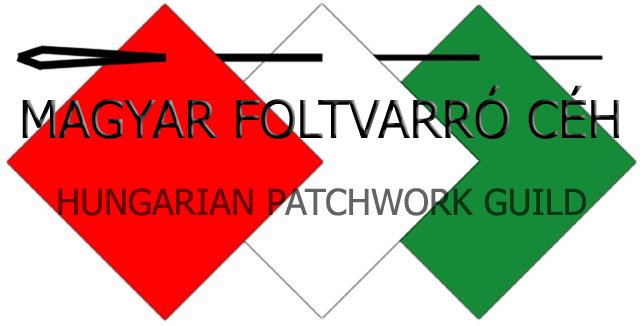 A Magyar Foltvarró Céh tagja kívánok lenni, és vállalom a tagdíj befizetését.A nyilatkozatot nyomtatott betűkkel vagy számítógéppel kérjük kitölteni!Vezetéknév:……………………………………………………………………….…………………...…………………………..………Keresztnév:……………………………….…….……………………………………………………….....................................Cím:………………………………………………………………………………………………………………………………………….….Telefonszám:…………………………………………………… E-mail  ……………………………………………..……….…..…Foglalkozás:…………………………………………………………………………………………………..…………………………….Csoport:………………………………………………………………………………………………………..…………………....……..Születési év…………………………………		
Dátum: …………………………………………….…………………………………………………aláírásAz éves tagdíj 12.000,-Ft. Azoknak a nyugdíjasoknak, akik a nyugdíjuk nem éri el a 130 000 forintot, a tagdíj 10.000 Ft. Ennek igazolására kérjük, küldje el a nyugdíjszelvény vagy a banki utalásról szóló levél másolatát. A tagdíjat az OTP 11703006-20410559 számú számlaszámra kérjük utalni/befizetni, a pontos név és cím feltüntetésével.  A tagság adott naptári évre szól.80 év felett a Magyar Foltvarró Céh tagjaként ingyen kapja a Hírfoltok c. újságot attól a naptári évtől, amikor a 81.életévét betölti és ezt megelőzőleg legalább öt éve céh tag volt.18 év alatt a céhtagság ingyenes, a kérelemhez kell egy pártfogó (mentor) ajánlása, aki az illető fejlődését figyelemmel kíséri. Külföldi lakcímmel rendelkezők számára: 30 EUR. Magyar Foltvarró CéhIBAN: HU72 1170 3006 2041 0559 0000 0000BIC (SWIFT) kód: OTPVHUHBDevizanem: HUFAz üzenet rovatba kérjük a jelentkező pontos nevét és lakcímét feltüntetni.  ⃝  aláírásommal kijelentem, hogy az Európai Parlament és a Tanács (EU) 2016/679 rendelete (GDPR) alapján, az Adatkezelőnél készült Adatkezelési Tájékoztatót elolvastam, megértettem és tudomásul vettem. ⃝ aláírásommal   hozzájárulok, hogy az alábbiakban megjelölt személyes adataimat az Adatkezelő, az alábbiakban megjelölt adatkezelési céllal kezelje, jogszabályi kötelezettség, jogszabályon alapuló kötelmi szerződésben meghatározott célból továbbítsa és felhatalmazást adok az Adatkezelőnek a közölt adatok helyességének ellenőrzésére. ⃝ aláírásommal kijelentem, hogy a jelen nyilatkozat és a nyilatkozatban foglalt hozzájárulások megadása önkéntesen és az megfelelő tájékoztatás birtokában történt.A belépési nyilatkozatot (nyugdíjas kedvezmény esetén a nyugdíjas igazolvány fénymásolatát is) a következő címre kérjük postázni: Gálné Vida Éva  - 2085 Pilisvörösvár, Szondi u.8  -A kézzel aláírt nyilatkozat beszkennelt példányát a  galnevida.eva@foltvarro.hu címre lehet elküldeni.